The History of Recruiting: 1900 - PresentEditors: Adela Schoolderman and Gerry CrispinContributing Authors: Tom Becker, Dan Black, Bill Boorman, Johnny Campbell, Marc Cenedella, Gerry Crispin, Joel Cheesman, Tom Darrow, Jenny DeVaughn, Ben Gotkin, Kevin Grossman, Heather Hamilton, Maury Hanigan, Charles Handler, Cathy Henesey, Chris Hoyt, Katrina Kibben, John Kitson, Jeremy Langhans, Hung Lee, Steve Levy, David Manaster, Trish McFarlane, Debbie McGrath, Simon Mullins, Leslie O’Connor, Elaine Orler, Shannon Pritchett, Steven Rothberg, Mary Claire Ryan, Adela Schoolerman, Shannon Smedstad, Chad Sowash, Jim Stroud, John Sumser, Joseph Shaker Jr., William Tincup, Trevor Vas, John Vlastelica, Peter Weddle, Kevin Wheeler Forward & Introduction: This document is the brainstorm of Adela Schoolerman. Like many professionals with recruiting experience, Adela joined the ranks of recruiters as an adult honing her craft... OJT. The more she learned the more questions she found she had. In particular, two questions stood out to her as we entered 2021: For the recruiter and employer- “Just how did we get here?” How, When and Why did our practices, policies and tools evolve the way they did? Were they really thought up to meet the needs of all the stakeholders- the employers we work for and the candidates whose lives we touch? They couldn't have sprung out of nowhere or, could they? 
For the candidate- “Is the job seeker’s journey an experience that has improved over the years?” What drove (and continues to drive) how we expand our pool of prospects to find and consider all those who can do the job instead of being limited by our biases that are The answers to these questions are still a hot debate but, what follows in this document is a journey Adela quickly enticed me to join. We both hope you, the reader, will join us along with the many contributing authors noted above to add to this reflection of the past in the coming months.We’ve included hundreds of events that have impacted how we hire, who we hire and even how we think about hiring. We are just scratching the surface of more regional and global milestones that could and should add more light as will become evident as you read on.Where to start? -There are hundreds of anecdotes and back stories in this document. No need to start at the beginning. Just choose a decade, scan the milestones, and enjoy the color commentary.For our part, we didn’t want to start prior to the late 1800’s as the acquisition of candidates was not at all in keeping with today’s standards. From the beginning of recorded history through the 1st industrial revolution in the early 1800s the focus on what was to eventually become ``Personnel” and “Human Resources” with its responsibility for hiring and managing a workforce, at its best was known as “Industrial Welfare''.Consider, for example, the Factory Act of 1833. It was passed in the US to improve the working conditions of women and children. Employers were required by the law to have an age certificate for child workers. Children 9-13 years of age were limited to nine hours a day, six days a week! Children 13-18 years old worked 12 hours days. Legislation as late as 1878 set 60-hour work weeks as standard for children. Adela nor I had little interest in highlighting centuries of hiring practices that involved finding, engaging and paying parents for their child’s labor let alone even more brutal approaches - practices like indenture and slavery whose vestiges we are still struggling to eliminate on a local, national, and global scale.We chose instead to begin with the Second Industrial Revolution - a time where technologies drove exponential growth in the size and number of industries. A time where the need for skilled labor was growing and the need to invest in training employees, managers and leaders emerged as a business necessity. A time when the pressure to hire without regard to gender, race, class, national origin etc. etc. was just beginning to be glimpsed, a modern era of hiring...and a society becoming more concerned with the practices, policies and laws to improve itself.We asked industry professionals (many whose names are on the cover of this publication) to weigh in with benchmark events, dates, and stories that they felt impacted the evolution of recruiting pre-internet and again, post-internet. We’ll continue to add to their contributions with yours.It was a labor of love to research, edit and expand on the inputs of our volunteer peers and colleagues.We aren’t finished. You can still help add to this history. Our mission is to contribute to the education of recruiters who can learn where so many of their tools, specialties, practices and opportunities got their start. 
Our hope is that you will note something we missed and share your thoughts (and references) about ‘what’, ‘when’ and ‘why’ with us. We’ll continue to add to the timeline of this growing history of our profession and your name to the list of contributing authors. We also hope to include global events in future iterations, as this history is primarily US-focused.The format for this document is to provide an overview by decade, and milestones along the way by year accompanied by nearly 200 footnotes adding supportive links and color commentary.Thank you for your interest in what may someday be the history of the profession of recruiting.Adela Schoolderman & Gerry Crispin, Editors The History and Evolution of Recruiting: 1900-PresentAdela.schoolderman@gmail.com - Gerry@cxr.worksOverview & Milestones - Decade by DecadeLate 1800s - 1910 - Industrial Era Revolution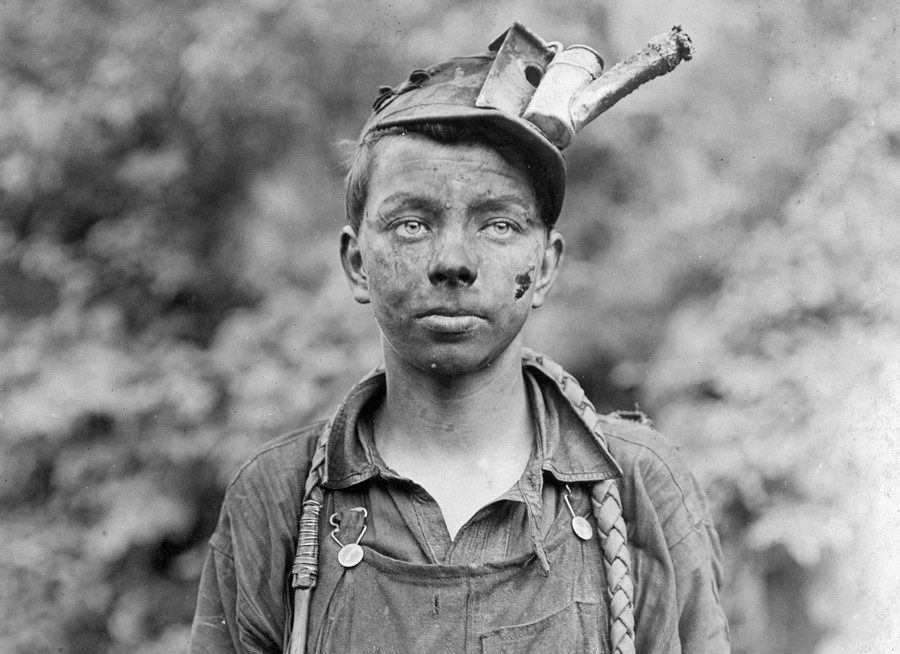 This “Progressive Era” is well known in the US and Europe from a business perspective as the 2nd Industrial Revolution. It includes a period of widespread activism and reform that saw social and political changes that addressed the extreme abuses foisted on the American workforce. In 1900 for example, 20% of the US workforce in industrial settings were children ages 10-14 who were hired through their parents.These milestones laid the foundation for the eventual rise of modern business management practices that improved the treatment of employees and candidates.1873 - John Gabbitas begins recruiting schoolmasters for public schools in England.1893 - An Engineering Agency, still in business to day is launched by Fred Taylor1906 - National Society for the Promotion of Industrial Education (NSPIE) founded1906 - The Jungle by Upton Sinclair is published
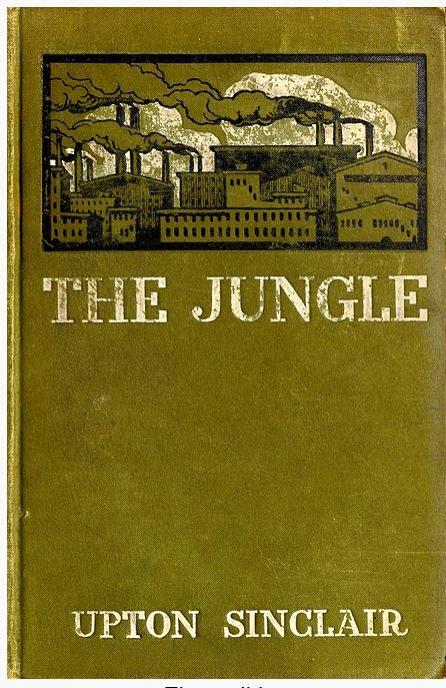 1906 - Kitty Felton launches an employment agency in San Francisco.1910s - Vocational Education, Modern Management and Great War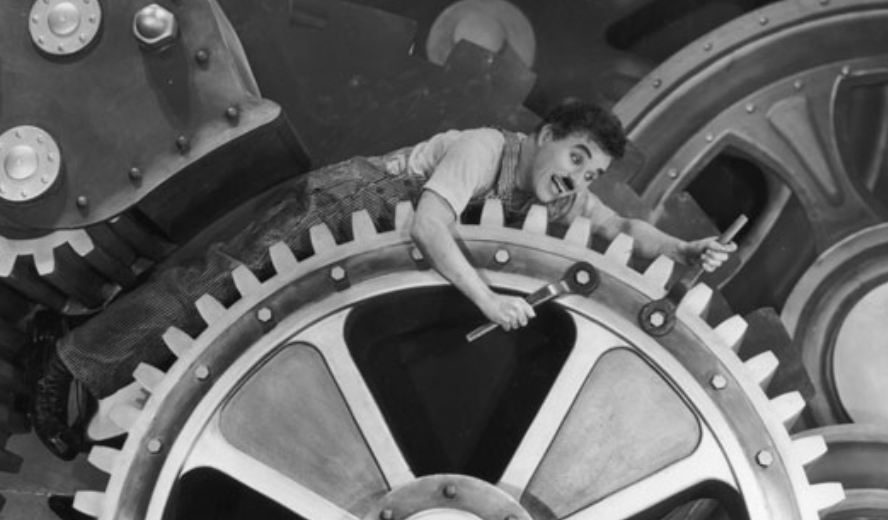 
From the early 1900’s until the US entered WWI, millions of Europeans emigrated and provided the labor needed to build cities as American life became more urban. Most jobs still required very little formal schooling and only about 14% of 14-17 year olds were in high school in 1915. This decade was a watershed in aligning the interests of industry employers, vocational education and developing a growing theory of management for the modern industrial age that was to come. Still, our entry into WWI in 2017 and the 1918 Pandemic were powerful events dampening the availability of talent at the end of the decade.1911 - The New York Triangle Shirtwaist Factory fire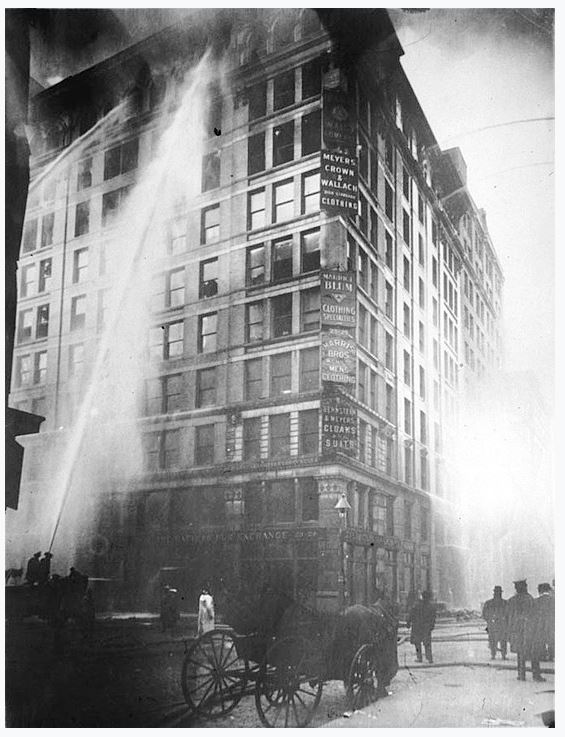 1911 - The Principles of Scientific Management by Frederick Winslow Taylor was published1913 - Psychology and Industrial Efficiency published1913 - Department of Labor established.1913 - The Chartered Institute of Personnel and Development (CIPD) workers was formed.1914 - Sir Ernest Shackleton recruits a crew to join the Endurance.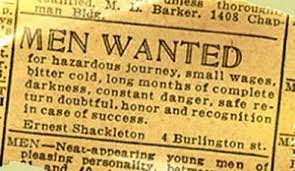 1915 - Early Personality tests developed.1916 - The Keating-Owen Child Labor Act signed1917 - Uncle Sam Poster - ‘I Want You’ first published.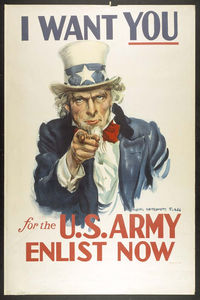 1917 - Smith-Hughes Act 1917 - The Army Alpha & Beta Cognitive Ability Tests developed. 1919 - Yale U. creates a “Placement Bureau” for its graduates1919 - Ratification of the Nineteenth Amendment to the United States Constitution
1920s - Post-War and Roaring Change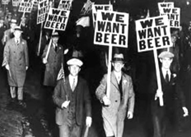 Post-war legislation favored businesses in order to boost the economy, and for the next few years, employment and stock prices skyrocketed. Progressive education continued in schools and universities and more Americans received secondary education. 
1920 - The term “internship” emerges.1920 - Women's Bureau established1921 - The Emergency Quota Act1924 - The GE Hawthorne Studies on Motivation (conducted from 1924-1927)1924 - Indian Citizenship Act1924 - The National Association of Appointments Secretaries (NAAS) founded1926 - The Eastern College Personnel Officers (ECPO) founded1930s - Depression and New Deal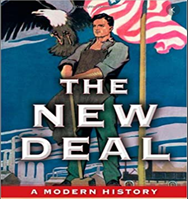 In 1933, the majority of households had one income/earner, and about one out of every four workers was unemployed. Unemployment typically lasted for longer than one year, and those who were fortunate to have jobs experienced cutbacks in hours or wages earned. Agricultural and manufacturing workers were hit the hardest, as were older workers and black men. Labor unions had been on the rise since the late 19th Century and were responsible for worker protection such as creating standard workdays, fair wages, safe environments, and just systems. Unions lost steam during the 1920s when legislation turned in favor of businesses in order to stoke the post-war economy, but they grew again as unskilled labor started to organize.1932 - Norris-LaGuardia Act1933 - National Industrial Recovery Act1933 - United States Employment Service reinstated1937 - National Apprenticeship Act (Fitzgerald Act)1938 - Fair Labor Standards Act (FLSA)1938 - Dictionary of Occupational Titles (DOT) is published for the first time 1940s - War era: Rosie the Riveter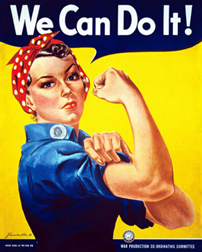 The attack on Pearl Harbor in December, 1941, marked the US entry into WWII. During Wartime, there were very compelling job ads created to call our country to action and support the war. The most abundant jobs were related to the armed forces and the war effort, and agriculture. Women were widely employed and their skills were valued. Female talent was needed while men were away at war and recruitment agencies originated from this need to fill gaps in the workplace and to support the war efforts. 
“The birth of the modern recruitment industry began in the 1940’s. After WWII, the recruitment industry took a leap forward as large numbers of recruitment placement agencies and advertising agencies began to form, specialized in servicing non-conscripted workers. 
After the war, “placement officers” from a growing number of placement agencies, helped returning soldiers and veterans find jobs and led to the term "headhunting” as they switched from blue-collar to more white-collar placements.-	1940 - Smith Act -	1943 - Magnuson Act (Chinese Exclusion Repeal Act)-	1944 - Servicemen’s Readjustment Act (GI Bill)-	1946 - Employment Act of 1946- 	1946 - Kelly Services founded-	1947 - Walling v. Portland Terminal Co.-	1948 - Executive Order 99811948 - American Society for Personnel Administration founded- 	1948 - Robert Half founded1948 - Manpower, now ManpowerGroup, founded-	1948 - GE sponsored Campus Recruiting Conference 1950s - Post-World War: Baby Boomers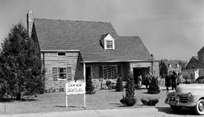 Veterans returning from the war faced some economic uncertainty and used the GI Bill to retrain and retool in order to find employment, sometimes with the help of headhunters who worked for the individuals. Resumes became expected.The most abundant jobs were blue collar, usually in agriculture, manufacturing, or refineries. Women were expected to return to the role of mother and homemaker and the recognition gained in earlier years was erased.1951 - Shaker Recruitment Advertising (Shaker Recruitment Marketing) and Nationwide Advertising (NAS) founded1952 - McCarran-Walter Act1954 - Hodes Advertising (Symphony) Founded1955 - American Federation of Labor and Congress of Industrial Organizations (AFL-CIO) created1957 - The College Placement Council (CPC), forerunner of NACE founded1956 - Federal-Aid Highway Act1958 - The National Defense Education Act1959 - Landrum-Griffin Act1959 - ‘Knowledge Worker,’ coined by Peter Drucker1960s - Civil Rights, Vietnam, Boomers come of age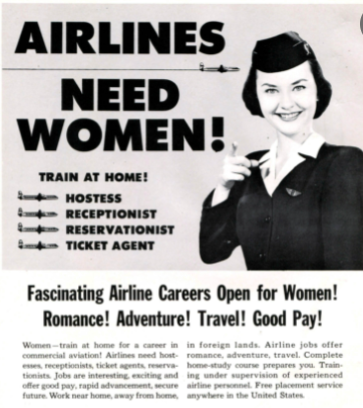 The 1960s saw growth, civil unrest, the Vietnam war as well as Boomers began entering the workforce in huge numbers. National tragedies including the assassinations of John F. Kennedy (1963) and Martin Luther King, Jr. (1968), sparked a great deal of civil rights legislation, and economic reforms that included the birth of Medicare and Medicaid. The Great Society Legislation that led to the lowest US unemployment rate in 1969 (until 2019). There was a rise in managerial and clerical jobs, and for the first time the US Census started tracking the rise of computer specialists. Employers began to work with colleges and universities to offer internships and co-ops.In the workplace women were still expected to accept, mostly, service roles but feminism began to have an impact.
Personnel departments ran newspaper ads and waited for responses."Employers (around the world) could legally place newspaper classified ads categorized by gender and even by race or religion. Secretaries were referred to as ‘girls’ and men didn’t pour their own coffee or hang their own coats."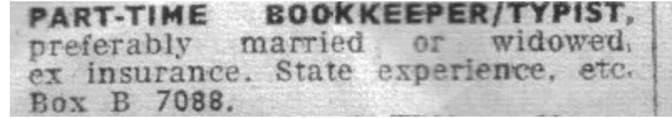 But, in the US by mid-decade the EEOC was established which theoretically enforced that companies would become “equal opportunity employers”.1960 - Civil Rights Act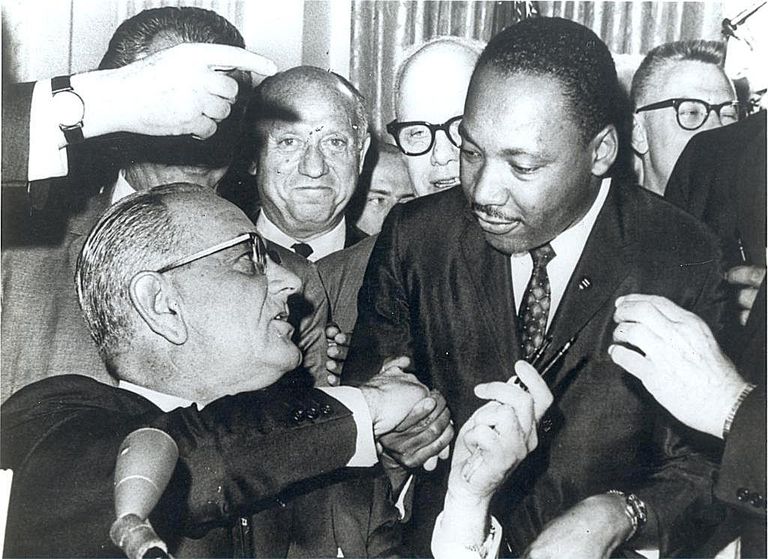 1960 - Randstad founded1960 - JFK sets off ‘Space Race to the moon’...and much more.1961 - Executive Order 109251961 - National Association of Personnel Services (NAPS) founded1963 - Equal Pay Act1964 - Title VII of the Civil Rights Act1965 - Voting RIghts Act1965 - Equal Employment Opportunity Commission (EEOC) created1967 - Age Discrimination in Employment Act (ADEA) created1969 - Employment Management Association (EMA) was founded.1969 - ARPA awards contracts to build an ARPANET1970s - Cultural transition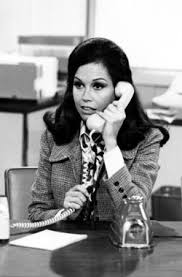 Since World War II, headhunters and recruitment firms had worked in part to support individuals. After the strong economic gains and low unemployment of the late 1960s, recruiting firms shifted to working for employers instead of employees- when companies started to outsource their hiring efforts. This led to the development of "cold calling" although it wasn’t yet accepted by many Employers and primarily became a common practice of 3rd party staffing firms.
People were typically directed to inquire about jobs in person, by mail or by phone. The equal opportunity mandates weren't embraced completely and many employers (and many coaches) continued to bend the spirit of the civil rights legislation by encouraging candidates to include personal details such as gender, weight, height, family, marital status, health conditions and whether you owned your own home, etc..
The number of baby boomer, college graduates entering the workforce was skyrocketing.1970 - Union power and membership peaks in the US1970 - Occupational Health and Safety Act (OSHA)1970 - The Black Collegian magazine founded1970 -  The National Black MBA Association founded1971 - Electronic mail protocol invented1971 - Kennedy Publications launched its ‘Red Book’ Directory of Executive Search Firms1972 - Equal Rights Amendment1975 - Altair 8800 is created1975 - the term “sexual harassment” is coined1976 - Apple is launched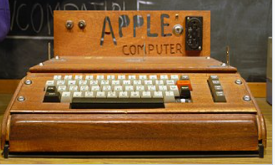 1978 - Revenue Act creating the 401k passed1978 - Mitre Corporation posts technical jobs on one of their their ‘company’ computers1978 - Civil Service Reform Act passed1978 - Pregnancy Discrimination Act1979 - Compuserve begins as one of the first Job Bulletin Boards  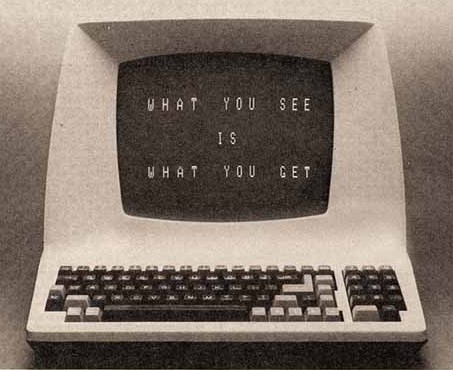 1979 - USENET forums begin on ARPANET1980s - Computers become personal, alongside shoulder pads and powersuits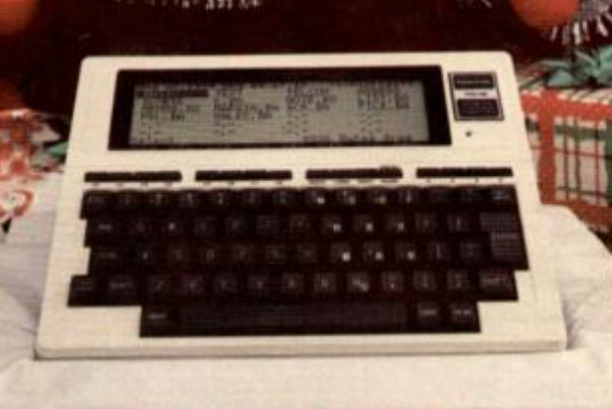 Competition began in earnest as more people entered the workforce. Women and more educated, skilled workers were competing with men for jobs. The rise in analog fax machines allowed a new way to transmit resumes to companies but most company research was done via phone books and the library. Recruiting was quite cumbersome because personnel professionals still tracked and stored paper resumes. This decade brought the promise of new technologies. Although ‘personal computers’ were first introduced in the 1970’s through dozens of businesses like Compaq, Sperry, Radio Shack, etc. it was IBM’s PC entry in 1982 that was the watershed moment making personal computers available to the masses. At the same time, rudimentary modems became available and made it feasible to send a document from one computer to another. In the Human Resources technology space, we saw the precursor to modern applicant tracking systems in the form of software that existed on the user’s (recruiter’s) computer through which they could search for applicants from a relational database of resumes that were scanned, faxed, or emailed into the system. We also saw the launch of the first robust human resource management system.1981 - Launch of the personal home computer by IBM.1983 - Launch of the Radio Shack Model 1001982 - ResTrac (ATS) founded.1983 - College internships rise sharply.1983 - The Motorola DynaTAC 8000X introduced (mobile phone)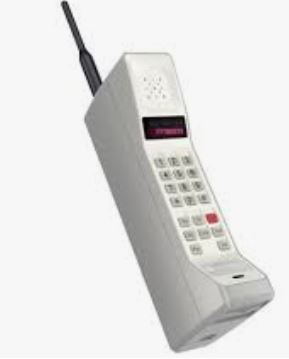 1983 - Aerotek founded1983 - Microsoft Word was launched
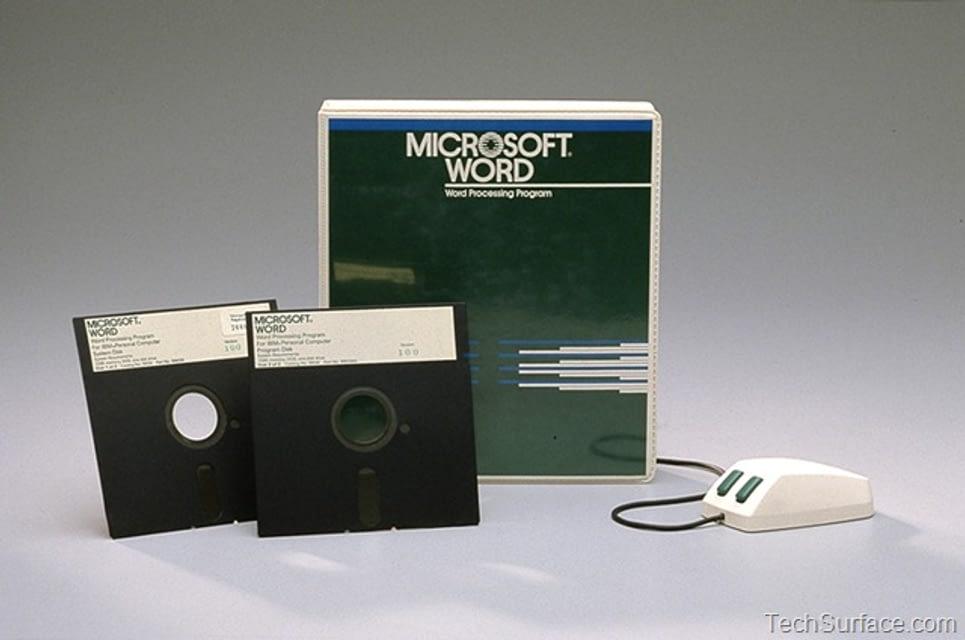 1984 - Dell Computers launched as PC’s Limited1986 - Fax machines go digital1987 - PeopleSoft founded (launches in 1989)1987 - Kenexa founded; originally started by providing executive recruitment services in the insurance industry (Name changed to Kenexa in 2000)1988 - Resumix founded1989 - The World Wide Web was created by British scientist Tim Berners-Lee.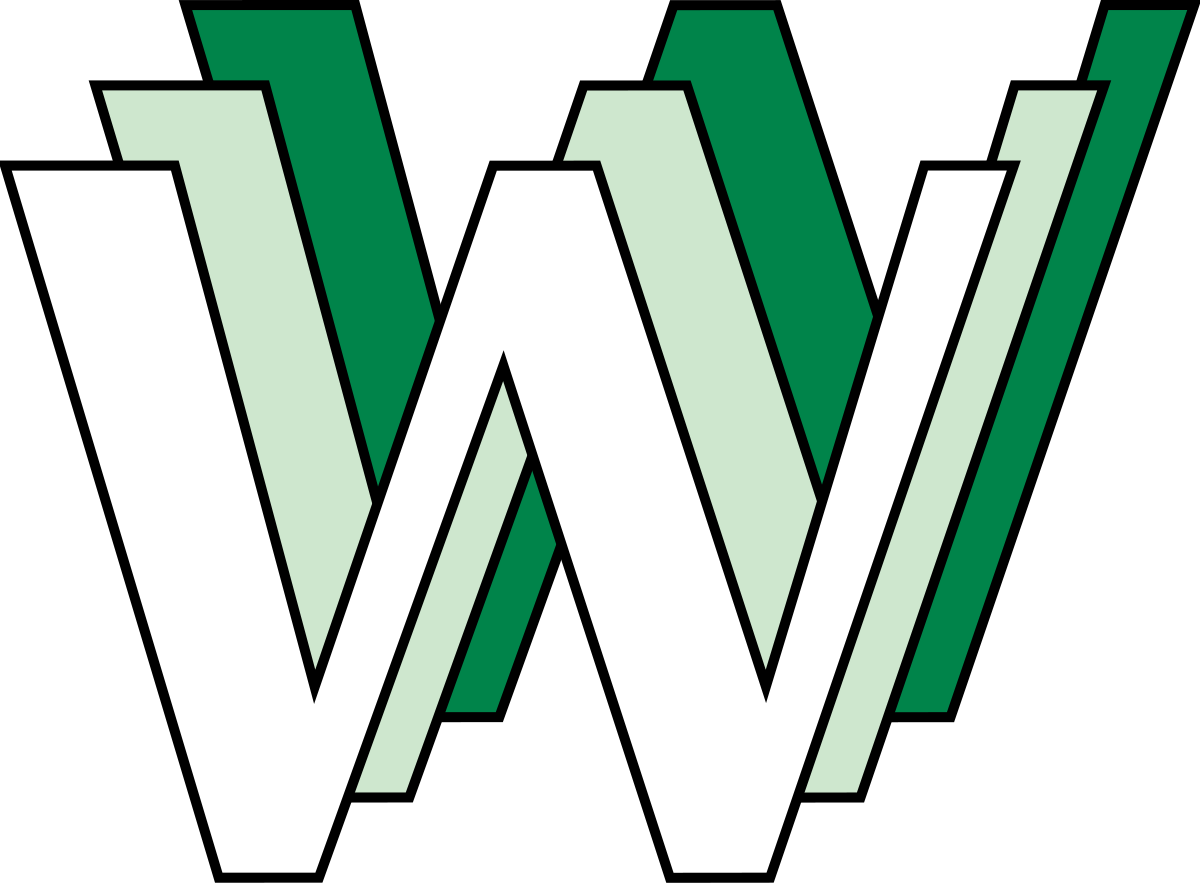 1989 - Growth of dial up Computer Bulletin Board Systems (BBS)1989 - Whistleblower Protection Act1989 - The number of fax machines in the US went from 300,000 (in 1983) to 4,000,000 in 1989 1990s - The Internet starts to reshape our profession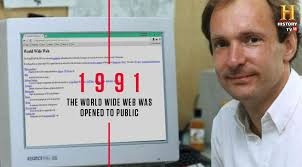 The ability to communicate digitally for the price of a [nearly free] phone call led to Bulletin Boards- communities hosted by organizations such as Compuserve, Prodigy and AOL Their success led to the 1994 introduction of the Netscape browser and the inevitable commercialization of the ‘World Wide Web’. 
Commercial internet access was sold to consumers as websites intended for “everyday use” started to emerge. The role of recruiters started to include pursuit of qualified candidates using online tools and by the end of the decade was threatening the status quo of newspaper classified help-wanted advertising- a multi-billion dollar cash cow. On the placement side of the industry many 3rd party staffing firms switched their primary focus to technical roles.Amazon launched in 1994 as a bookseller in Seattle, Washington. By 1997, the baby boomer generation workforce peaked at 66 million.The rise in dotcoms led to an exponential growth in technology applications as well as in the jobs related to the technology. The US in particular saw the rise of "cultural" additions to the workplace like ‘Casual Fridays’ and office perks exploded as offices became less formal. With all the work to be done, businesses needed new ways to entice workers to spend more time onsite.On the recruitment technology side, candidates with access to computers were exposed to more sources for jobs than ever before as the internet became accessible. Job boards like DICE moved from BBS to the world wide web. Online Career Center (OCC), The MonsterBoard, Career Mosaic and Careerbuilder as well as hundreds of other sites made their appearance by the mid 1990s. These sites quickly became the new source to post jobs because it was direct and less expensive. Candidates got an edge to applying for jobs by (initially) emailing or faxing a resume and they could do it whenever they wanted rather than waiting for Sunday’s help-wanted classified section in the newspaper to be published. As  job boards developed, it became easier than ever for candidates to post their resume or complete application forms and allow employers to search them. It was so easy to apply by email to multiple jobs that recruiters became overloaded with applications. In the days of print, they were used to three or four candidates per job. This grew to 75 applicants per successful hire by 2012. Employers, especially large employers, increased their reliance on internal recruiters to sift out unsuitable candidates at every level.“The battle was on with print media, which was already showing a growth decline by the end of the 1990s. Recruitment agencies, who were capitalizing on the early job boards and were growing rapidly in line with economic growth and demand, and job boards, who were showing real signs of significant growth, fuelled by advertising from both agencies and hiring companies, and their own corporate career sites.  For the first time companies were faced with choice over where to spend their recruitment budgets and amped up their tracking metrics like source of hire, cost of hire and volumes of response. As volumes increased, fuelled by access to more jobs, applicants’ candidate experience suffered, which has become a bigger and bigger issue year on year, particularly with the growth of social media.”The 1990s also saw the introduction of modern search engines. Yahoo! launched in 1996 as a directory of links to recommended sites. Google launched in 1998 as a keyword search-based site that saw the user as a better judge of relevancy than a quasi-editorial group of evaluators. Internet users quickly migrated to Google because its model allowed easier searches through more pages of content, but few - even within Google’s walls - could foresee how the company could generate any revenue from search alone. Within a couple of years, Google had figured out that it could monetize those searches through the careful placement of highly relevant ads paid for by the advertisers on a cost-per-click basis, a model that then found its wayinto online recruitment with TopUSAJobs and, later, Indeed.1990 - DICE launched in San Francisco.1990 - H1B Visa Program launched with the 1990 Immigration Act1990 - Americans with Disabilities Act1991 - Civil Rights Act1991 - The world Wide Web opened to the public1992 - The Online Career Center (OCC) is arguably, one the first job board on the Internet1992 - First text message sent1993 - Jobserve launched in the UK1993 - TMP Worldwide’s recruiting arm launched1993 - Family and Medical Leave Act1993 - Bernard Hodes Group launches CareerMosaic1994 - The Electronic Job Board Revolution by Joyce Lain Kennedy was published1994 - The MonsterBoard is launched1994 - Netscape browser introduced1994 - Yahoo is launched1995 - CareerBuilder launched originally as NetStart1995-2000 - 1st generation ATS systems explode: Resumix vs. Restrac1995 - Interbiznet begins publishing daily recruiting news...and editorial1995 - Craigslist Founded1995 - David Lord Launches Executive Search Information Services (ESIS)1996 - CareerXroads 1st edition published.1996 - HotJobs.com launched1996 - Employer brand established as an HR management marketing tool1996 - Samsung’s SCH-100 launched 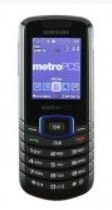 1996 - Adecco formed1996 - Viasite (Taleo) founded1996 - SHRM’s featured Annual Conference included this session: “HR & The Internet”1996 - College Recruiter launched1997 - Job scraping (job aggregators) emerges1997 - AIRS is founded1997 - O*Net published as the Dictionary of Occupational Titles sunsets1998 - The phrase “The War for Talent” is coined by McKinsey & Co.1998 - Google launched1998 - ERE Media started1999 - Brassring founded1999 - EMA acquired by SHRM1999 - HR.com founded1999 - Monster and HotJobs premier Superbowl Ads1999 - WEDDLE’s Guide to Employment Sites first published1999 - Mr.Ted Launches1999 - Talent Connections founded in Atlanta2000s - The Digital Age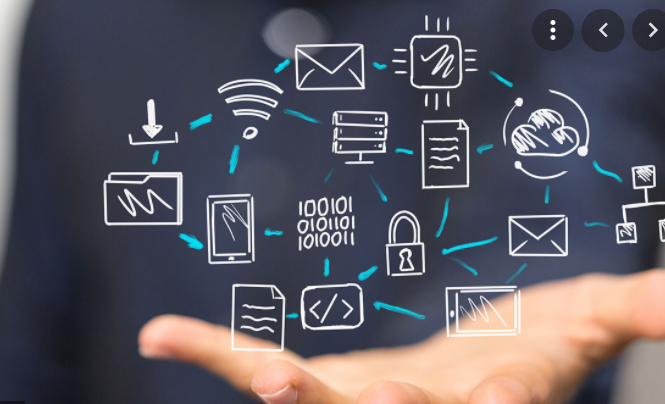 Economic growth marked the beginning of the decade, followed by the Great Recession in 2007 which was the longest recession since WWII, linked to the subprime mortgage crisis. Resumes began flooding the job boards, but the quantity of resumes did not equate to quality applicants. In fact, job requirements were getting longer and more and more specific, in part as new specialized roles emerged, but also because the fact that ‘space’ on the internet was not the same cost as space in the Help-Wanted section of the newspaper. Recruiters quickly got into the habit of simply passing on the internally developed job description expecting prospects to read it all.Campus recruiting existed in earlier decades, usually in the form of employers or military recruiters setting up booths along hallways and courtyards; but the early 2000’s is when companies started to review and expand their strategies around university relations, networking events, and on-campus interviewing programs for early career workers.As competition on campus ignited over seniors, paid internships could attract talented and promising underclassmen. The reasons why campus recruiting became such an important strategy are that companies could hire students with potential and mold them into hard to fill positions, as well as market their brand for future roles. In some mid- to large-sized companies, campus recruiting efforts have virtually eliminated the need for companies to advertise and search for entry level hires. A very few even eliminated the need to hire experienced workers as their internal mobility for all but entry-level approached 100%.At the same time, technology demands outpaced the ability to hire or train workers. More and more companies started to hire IT and software engineering workers, the phrase "war for talent" was coined in 1997 and a book of the same name was published by McKinsey in 2001. [Footnote#]The book never did define Talent but it was in such high demand that even more recruitment organizations started to run Superbowl ads.“Although Monster and Hotjobs ran the first Super Bowl ads in 1999, Kforce ran one in 2000 to follow these job boards. I worked for Kforce/Romac at the time and got to see the commercial before it aired. It was an exciting time for us. Unfortunately,  they were not prepared for the response. After the ad ran, the website crashed within minutes because of the response…..who knew? Oops.”The good news is that companies were able to attract and hire workers at a faster rate than ever before. The bad news is that increased use of technology, stronger demand, and higher stakes led to a much more impersonal recruitment method and we started to hear negative sentiment from candidates because recruiting was said to be broken. 

Recruiters even got their own Yahoo HotJobs Super Recruiter action heroes in 2005.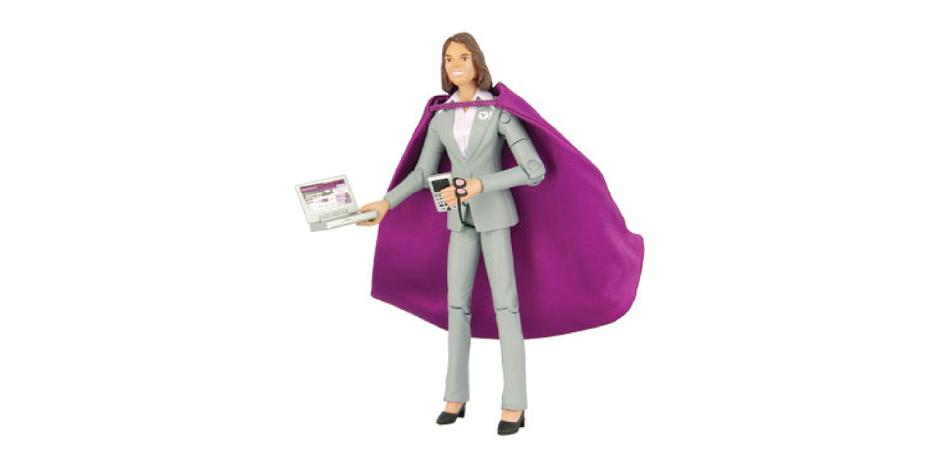 Prior to LinkedIn’s ascent, significant numbers of top managerial jobs were filled primarily by ‘executive search firms’ including large, prestigious firms like Korn Ferry, Russell Reynolds, Heidrick & Struggles and Goodrich & Sherwood along with thousands of independent headhunters. By the turn of the century as the economy, especially as the tech sector exploded during the dot.com boom, these firms rapidly expanded their services from C-level to Director and Managerial levels. Kennedy Publications’ Red Book, a directory of more than 13,000 search firms during this decade was the bible for these organizations, each with databases (consisting of file cabinets full of resumes) built by their researchers. They were the most efficient AND most expensive source of candidates for employers. As gatekeepers, they developed an understanding of candidates’ career goals and generally only approached candidates with an opportunity that was appropriate. On the negative side, employers who used these firms extensively included agreements not to recruit for other companies from their clients- something few candidates realized as they sought to improve their careers.But it was LinkedIn’ s launch in 2002 that eventually would structurally change the recruiting marketplace forever. LinkedIn changed the market by making the information about who-worked-where public. Now employers could recruit for higher level professional positions in-house or with the help of contingent placement agencies willing to negotiate much lower rates. LinkedIn may have been one of hundreds more digital ‘sources’ emerging but it was the most visible and collectively they led to increasing recruiting specialization around analytics, recruitment marketing, sourcing and operations throughout the next two decades.  2000 - Newspaper Income from Help Wanted Ads peaks at 9 Billion dollars in the US.2000 - The Dotcom ‘Bubble’ bursts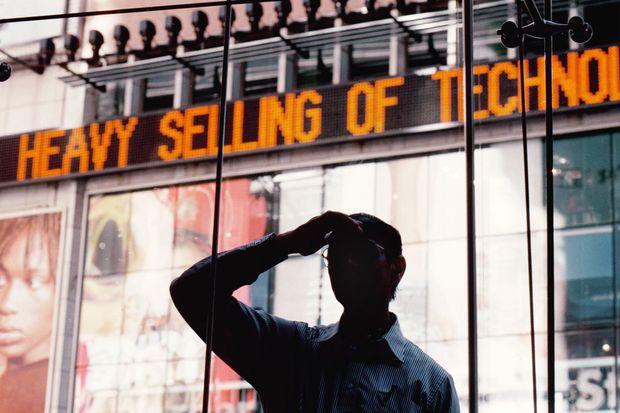 2000 - ZoomInfo founded2000 -  ePredix created2000 - Search Wizards launched by Leslie O’Connor2001 - 9/11 Terrorist attack on World Trade Center2002 - LinkedIn launches2003 - Myspace launches2003 - Android software released2004 - Facebook launches2004 - Jobster is launched2004 - Hirevue launched2004 - Indeed launched2004 - Corporate Blogs emerge at Microsoft2005 - Youtube launched.2006 - Internet Applicant Rule defined2006 - Twitter launches2006 - EY pioneers Facebook for interns2007 - The first SourceCon was held in Atlanta.2007 - Sodexo begins using social media to tell candidates about company culture2008 - Glassdoor launches2008 - StackOverflow launches2008 - Klout launches.2008 - Biometric Information Privacy Act2008 - SmartRecruiter launches2009 - American Recovery and Reinvestment Act2009 - First HRevolution in Louisville, KY2009 - First Social Recruiting Summit ‘Tweetup’ at Google2010s - A Decade of Recovery, Change and Transformation
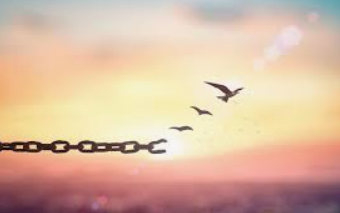 Companies had more job candidates than ever, tech skills were in demand, and organizations were learning to operate in a leaner, more agile environment in the wake of the 2007/8 recession. With the rise of LinkedIn and exploding social media usage, it became commonplace for employers and candidates to check social views and digital profiles. We saw a renewed interest in referrals and the importance of the treatment of candidates and employees on corporate success- especially their measurable impact on company performance In 2016, millennials became the largest generation in the workforce.New technology trends and ideas emerged in the latter part of the decade and are quickly put into regular practice e.g. social media in job postings, job aggregators, sourcing tools, mobile recruiting and mobile-responsive career sites, programmatic job advertising, machine learning, job automation etc. We saw an increased concern for diversity in the workplace, pay equity and a new focus on gender neutral job description language.In spite of, or perhaps because of the new technologies at our fingertips, two overarching problems emerged: What were the best ways that we could use these new technologies without completely dehumanizing the recruiting process, since candidates did not respond well to overly automated processes?How could non-high tech companies that were not up to speed with rapid advancements in recruiting technologies compete with those that could?2010 - The Talent Board launches.2010 - Zip Recruiter launches its aggregation model2010 - SocialTalent is incorporated2011 -  Google Plus is launched
2011 - “LinkedIn Apply” debuts2011 - Rise of online portfolios2014 - SparcStart launched by Maury Hanigan2016 - Association of Talent Acquisition Professionals (ATAP) launched 2016 - Artificial Intelligence and Machine Learning explodes in recruiting2016 - Hung Lee launches Recruiting Brainfood2017: Harry W. Colmery Veterans Education Assistance Act2017 - Google launches Google for Jobs2018 - GDPR takes effect2020 to date - Unprecedented TimesIt’s hard to find a single person alive who was not affected in some way by the COVID-19 pandemic. HR accelerates faster than they probably would have without the pandemic -- virtual interviewing, virtual onboarding, virtual workplaces all accelerated/normalized. Surge hiring begins due to changes in labor markets and increased healthcare need as we see the largest gap form between available jobs and qualified workers in recent history.2020 - COVID-19 Pandemic: Lockdowns, shut down,s and millions furloughed2020 - Social Unrest Returns with BLM sand George Floyd: Recognition that DE&I is in need of new solutions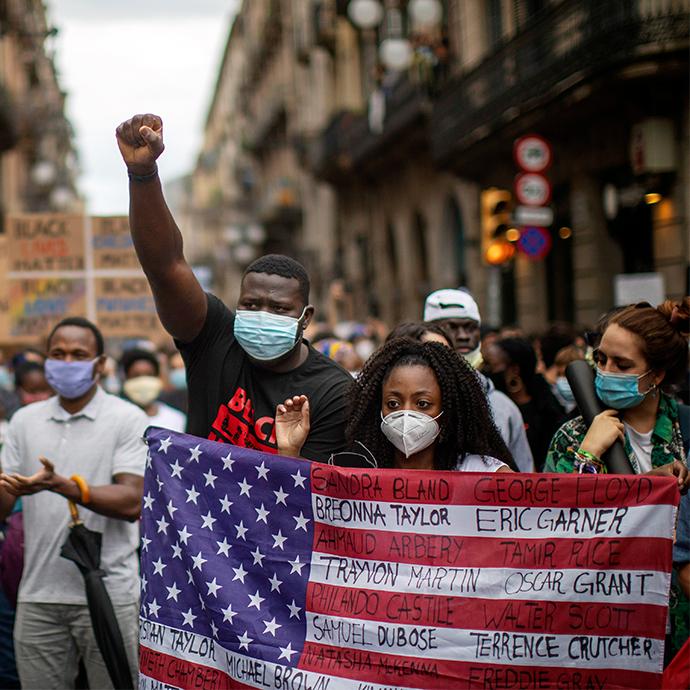 2020 - COVID-Related Tax Relief Act and economic impact payments2020 - Recruitersrecruitingrecruiters.com launched during COVID-19 crisis2020 -  Women leave the workforce at twice the rate of men2020 - SEC requires Human Capital metrics be included in quarterly filings.2021 - Colorado’s Equal Pay for Equal Work Act becomes law.2021 - Post Pandemic Return to Normal is an ongoing debate.2021 - Post Pandemic recovery disrupts the labor market further and there is a recruiter shortage2021 - Mandatory vaccinations are debatedLooking Ahead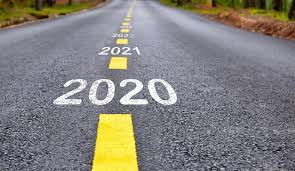 -Addressing the gaps between open jobs, low supply of qualified workers in the midst of high unemployment-Go Back, Stay Remote, Be accountable in a Hybrid way. After the pandemic, there is a “new normal,” maybe not a “return to normalcy,” because returning to the office in some cases could be more disruptive for many and as big an adjustment as it was to go remote in early 2020. Office space is downsized but there is a balance that is struck in most corporations between remote working from home and on-site collaboration. There will be long-lasting changes to industries and roles where there was frequent travel, and some of that change will be dictated by the employees themselves who want to stay safe.-COVID-19 vaccination mandates. Employers waiting in the wings to see the reaction employees of other companies will eventually be the biggest losers in their long term performance and ability to retain workers. Those who step up by putting safety above trying to please everyone will help anti-vaxxers to go find work elsewhere faster. Just as shoolage vaccinations, safetybelts in cars, licenses to drive cars and insurance are mandated for public safety, those who chose not to are welcome to find alternatives.-More transparency and communication. One of the biggest factors in the reduction of negative candidate sentiment - and increase in positive candidate sentiment - uncovered in the 2020 Talent Board Candidate Experience Benchmark Research survey was increased communication and transparency. Ironically, companies did not do it on purpose and it could be argued that most of it was unintentional. During the spring and summer of 2020 when the health of the world was changing day to day, companies were simply trying to keep candidates warm if hiring was frozen, or assure candidates that it was safe to get interviewed if they were surge hiring. That small bit of extra communication from employers to candidates was enough to change a five-year global pattern of negative candidate sentiment and make candidates feel like they were finally getting what they had asked for all along, which was more transparency. Once pandora’s box is open it may very well be demanded by employees in the future from employers attempting to revert.-Fairness in the selection process. The perception that “I was not chosen AND it  was done fairly” is a huge challenge in a world where cognitive dissonance is the rule for tens of millions. Still, employers contribute to the perception that I was deselected for reasons unrelated to my potential and skills, knowledge and experience, by systemic bias built into more than 100 years of reliance on everything from an intuitive ‘feeling about chemistry’ to hamstringing recruiters who are willing to source more inclusively. Collective pressures to change public perceptions about hiring will require significant improvements in transparency, access to data and holding peers and colleagues accountable.- Hiring Managers must become accountable for hiring activity. It has become standard practice to research names on LinkedIn as soon as we are introduced to a candidate, hiring manager, or even company title. In the past, hiring managers could make hiring decisions without much accountability and be shielded from having to deliver negative news to candidates by their recruiting teams who do the majority of rejecting applicants. Nowadays, information is pervasive, and it's easy to find out who hiring managers are. Not only are we extensions of the company brand, but extensions of each other's professional brands. In order to keep professional bridges and reputations intact, it is imperative we work more in union than ever before.-Diversity, Equity, and Inclusion efforts. It’s about inclusion and engagement. Does everyone feel like they belong and are involved in decisions? In this decade, we will develop analytics that capture goals and efforts for equity and inclusion, not just diversity stats. We’ll also develop more authentic messaging that truly captures the voice of the employee. The more diverse a company becomes, the more it can look like the community in which it does business. More and more buyers are demanding this, and so successfully implementing a DEI model will positively impact the business. The trade off will be that traditional institutions may feel like they are losing part of their identity when they have to shed practices and images that are not inclusive.-Smarter AI. We have seen the benefits of chatbots and other AI tools that relieve our talent acquisition teams from some of the volume requests and questions so that we can prioritize our top candidates' experiences. The next phase is that candidates will demand and expect smarter AI tools, conversational chatbots, and more technology that helps them to research your organizations and what it's like to work for you.